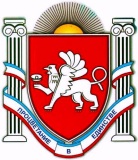 АДМИНИСТРАЦИЯ МУНИЦИПАЛЬНОГО ОБРАЗОВАНИЯ                                       ДРОФИНСКОЕ СЕЛЬСКОЕ ПОСЕЛЕНИЕ                                                                   НИЖНЕГОРСКОГО РАЙОНА РЕСПУБЛИКИ КРЫМПОСТАНОВЛЕНИЕ №11023  мая 2017 года	с.ДрофиноОБ УТВЕРЖДЕНИИ ПОРЯДКА УСТАНОВЛЕНИЯЛЬГОТ ОРГАНИЗАЦИЯМИ КУЛЬТУРЫ, НАХОДЯЩИМИСЯ В ВЕДЕНИИ АДМИНИСТРАЦИИ МУНИЦИПАЛЬНОГО ОБРАЗОВАНИЯДРОФИНСКОЕСЕЛЬСКОЕ ПОСЕЛЕНИЕ НИЖНЕГОРСКОГО РАЙОНА РЕСПУБЛИКИ КРЫМВ соответствии с Федеральным законом от 06.10.2003 № 131-ФЗ «Об общих принципах организации местного самоуправления в Российской Федерации», статьей 52 Закона Российской Федерации от 09.10.1992 № 3612-1 «Основы законодательства Российской Федерации о культуре» и на основании _ Устава муниципального образования Дрофинское сельское поселение Нижнегорского района Республики Крым администрация муниципального образования Дрофинского сельского поселения Нижнегорского района ПОСТАНОВЛЯЕТ:1. Утвердить Порядок установления льгот организациями культуры, находящимися в ведении администрации муниципального образования Дрофинского сельского поселения Нижнегорского района Республики Крым (приложение).2. Муниципальным бюджетным учреждениям культуры утвердить порядки предоставления льгот отдельным категориям граждан при посещении ими платных мероприятий, организуемых муниципальными бюджетными учреждениями культуры в соответствии с Порядком, утвержденным пунктом 1 настоящего Постановления. 3. Настоящее постановление разместить на официальном сайте Администрации Дрофинского сельского поселения Нижнегорского района Республики Крым в сети «Интернет».4. Настоящее постановление вступает в силу со дня его опубликования (обнародования).5. Контроль за выполнением настоящего постановления оставляю за собойГлава администрации Дрофинского сельского поселения 	Э.Э.ПаниевПОРЯДОК УСТАНОВЛЕНИЯ ЛЬГОТ ОРГАНИЗАЦИЯМИ КУЛЬТУРЫ, НАХОДЯЩИМИСЯ В ВЕДЕНИИ АДМИНИСТРАЦИИ МУНИЦИПАЛЬНОГО ОБРАЗОВАНИЯ ДРОФИНСКОЕ СЕЛЬСКОЕ  ПОСЕЛЕНИЕ НИЖНЕГОРСКОГО РАЙОНА РЕСПУБЛИКИ КРЫМ	1. Настоящий Порядок разработан в соответствии со статьей 52 Закона Российской Федерации от 09.10.1992 № 3612-1 «Основы законодательства Российской Федерации о культуре».2.Настоящий Порядок определяет установление льгот организациями культуры, находящимися в ведении администрации муниципального образованияДрофинского сельского поселения Нижнегорского района Республики Крым, для детей дошкольного возраста, обучающихся, инвалидов и военнослужащих, проходящих военную службу по призыву, при организации платных мероприятий (далее - Порядок).3. Организации культуры самостоятельно устанавливают льготы при посещении платных спектаклей, концертов, выставок, кино- и видеопоказов (далее – мероприятий), а также иных мероприятий, проводимых организациями культуры в соответствии с уставной деятельностью.4. Организации культуры ежегодно при формировании плана финансово-хозяйственной деятельности на очередной финансовый год с учетом финансовых, материально-технических и организационных возможностей длякатегорий граждан, предусмотренных пунктом 2 настоящего Порядка, устанавливают: величину (размер) льготы для каждого мероприятия; перечень льготных мероприятий; количество льготных мест для каждого мероприятия; из перечня услуг, относящихся в соответствии с уставом к основным видам деятельности учреждения, предоставление которых для физических и юридических лиц осуществляется за плату.5. Льготы могут дифференцироваться: по размеру - бесплатное предоставление услуги (услуг); предоставление услуги (услуг) по сниженным ценам; по количеству лиц - для индивидуальных либо групповых посещений.6. Для индивидуальных посещений вид и размер льготы устанавливается одинаковым для всех категорий граждан, предусмотренных пунктом 2 настоящего Порядка.7. Для групповых посещений размер льготы может варьироваться от количества человек в группе.8. Организации культуры предоставляют льготы категориям граждан, предусмотренным пунктом 2 настоящего Порядка, при посещении ими платных мероприятий, на основании Положения о порядке льготного посещения.9. Положение о порядке льготного посещения утверждается руководителем организации.10. Положение о порядке льготного посещения должно включать: перечень лиц, в отношении которых предоставляются льготы; переченьплатных мероприятий, при посещении которых гражданам предоставляются льготы; условия и время их предоставления; вид и размер льгот при индивидуальном посещении; вид и размер льгот при групповом посещении с дифференциацией по размеру группы;перечень документов, предъявляемых для получения льготы.11. Перечень документов, предъявляемых для получения льготы при посещении платных мероприятий организаций культуры: документ, удостоверяющий личность гражданина (паспорт), (свидетельство о рождении гражданина); документ, подтверждающий право на получение социальных услуг (Например, удостоверение инвалида о праве на льготы; справка медико- социальной экспертизы инвалидов, подтверждающая факт установления инвалидности и иное); документы, подтверждающие соответствие лиц, претендующих на получение льготы, категориям граждан, предусмотренным пунктом 2 настоящего Порядка.12. Посещение платных мероприятий категориями граждан, предусмотренных в пункте 2 настоящего Порядка, осуществляется организациями культуры на основании предоставления билетов с отметкой «льготный» и размером льготы, выраженной в рублях, а также в процентах от полной цены билета.13. Информация об установленных льготах доводится до сведения посетителей посредством ее размещения: на официальных сайтах организаций культуры в информационно-телекоммуникационной сети «Интернет»,в средствах массовой информации, на специально оборудованных информационных стендах, размещаемых в доступных для посетителей организаций культуры местах.